國立嘉義大學102學年度校務諮詢委員會會議紀錄時間：103年6月26日（星期四）下午1時30分地點：本校蘭潭校區行政中心4樓瑞穗廳主席：邱校長義源			     					         記錄：許鈵鑫出(列)席人員：詳如簽到表敬致委員感謝狀(略)主席致詞非常感謝各位校務諮詢委員的蒞臨與指導，也對於委員從早上參加學院分組討論，接著一路參訪蕭萬長文物館及瓷繪工坊的辛勞敬表謝意。有關於上一學年度校務諮詢委員提到學校應更積極推動國際化的建議，本校現已成立國際事務處，並積極規劃全英文學位學程。預計於今年8月份開始，全校將有3個全英文碩士學位學程，並具備成立虛擬方式的國際學院條件，在此要感謝委員給予很多的建議，使得我們在發展上能有明確的方向持續努力。同時，藉此機會恭喜廖一久院士獲日本交流協會頒贈「旭日中綬章」，這份殊榮表彰廖院士對於促進臺日各領域交流的卓越貢獻。此外，本校也獲教育部核定同意調高學雜費1.37%，這次調整方案經過嚴謹的程序，跨校區共召開3場學生公聽會，並經過校務會議審議通過，其中最主要原因為本校在全國公立大學中學雜費收費最低，終能獲教育部同意。調整的幅度雖然不高，但體認面對高等教育推動的困難，確實有需要透過學雜費適度調高並以物有所值的方式來持續推動教育工作。接下來由各學院先行進行簡報，再就本次討論議題主軸進行聚焦說明，同時針對上午場次討論問題進行意見交流與討論，謝謝大家，也感謝校務諮詢委員的指導。學院分組討論紀錄報告(詳附件)議題討論 ※議題：「以『具卓越教學並著重理論研究與產業實踐之綜合大學』為學校發展之自我定位與推動執行策略」 ※說明：本校定位前依校務評鑑自我實地訪評校外委員建議，經99學年度第4次校務發展委員會決議，自我定位為「具卓越教學與特色研究之綜合大學」，為符應國家高等教育政策方向並因應環境變遷，擬規劃將「產業實踐」能力之提升納入學校定位，透過教學改革(分流及學程化)與學院亮點研究特色重新界定學校之自我定位，據以規劃本校發展方向與策略。※引言：針對討論議題，分為「課程模組化」、「產學研發」、「人力資源」及各學院亮點研究特色等面向說明：課程模組化 【規劃策略】因應教育生態及社會產業結構變遷快速，社會產業需求與人才培育產生落差，並結合本校發展定位，103學年度起將以學生學習為導向調整課程規劃，大學部全面推動課程模組化、分流化與學程化，引導學生聚焦、專精學習，培育跨領域人才，提升學生畢業競爭力，其作法為︰理論與實務並重的養成教育。配合教育部政策導入課程分流概念。各學系除規劃以往學術研究型的課程外，增加實務型課程作為選項。學術型學程係為專業領域的延伸與強化，亦可作為學生未來升學的準備；而實務型學程則融入產學實踐概念，接軌職場，可結合業師授課，安排實習、專題、實作等課 程，以培養具有實務能力、創業能力之人才。  【推動作法】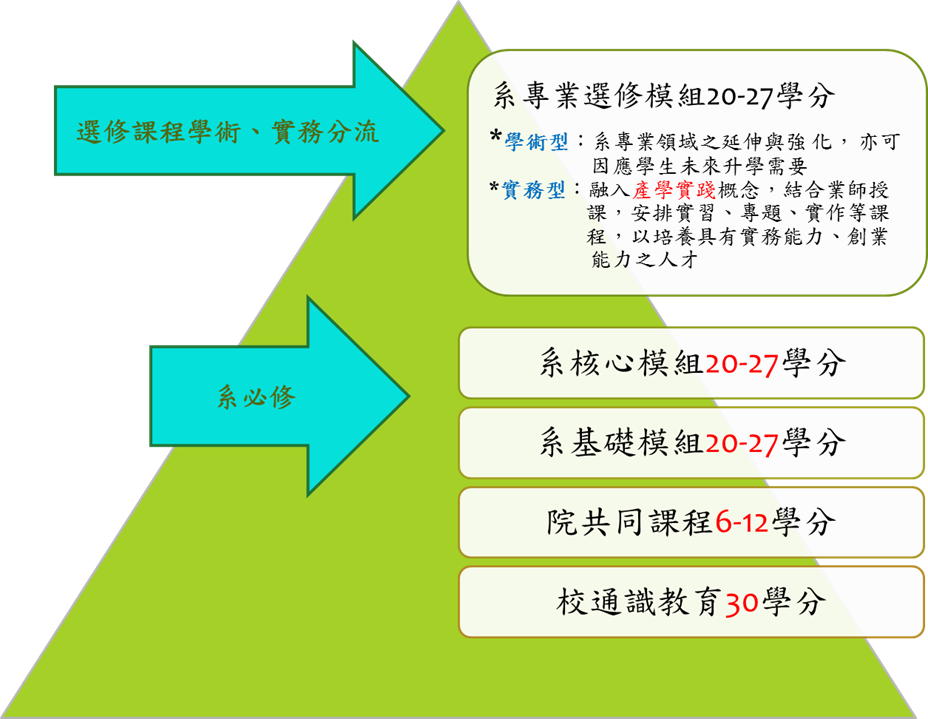  【預期效益】院系面調整以學生學習為導向之課程架構。整合教學資源，順應社會分工的發展。建立院系特色課程、學程。學生面善用外系自由選修學分，引導學生聚焦、專精學習。學生修讀輔系、雙主修更可行。培育跨領域能力，提升未來競爭力。學生生涯規劃和選課更有方向感，循序漸進學習。 【績效指標】 質性指標因應社會變遷及人才需求趨勢，並整合教學資源及提升教學與學習的效率。建構以學生為本位之專業化精實課程及發揮學生學習能量。創造優質、多元與跨領域的學習環境，以提升學生競爭力。 量化指標學士班100%學系完成課程模組化、分流化與學程化。本校學分學程數增加30%，提供學生多元選修機會。學生畢業時取得專長選修、輔系或雙主修之人數佔畢業生人數之5%。產學研發 【推動策略】整合校內各院專利技術、老師專長資訊與招生資料配合「產業實踐能力之提升」，並納入學校定位，規劃在既有的研發與產學基礎與潛能下，積極推動本校與國內外學術領域交流與合作、創新研發、產業育成營運，有效運用教育部、科技部、農委會、經濟部相關研發及產學合作資源，以發揮產業連結、催生新興產業功能，引領群聚產業成為重要引擎。針對區域產業特性之發展，將以提升產業競爭力為目標，以既有合作產業、產業特性與國家重點科技發展為核心，結合主要高科技產業及其他產業領域的人力與設備，配合關鍵技術研發與人才培育的推動，帶動創新產業群聚發展，提升產業創新研發能力。針對學校六個學院之專業領域進行內部技術盤點與資源統整，並與各學院建構產業輔導網，各院以其專業領域組成企業輔導團隊，並設立輔導窗口，評估可能產學合作或是技術轉移之項目進行表列，針對產業界輔導需求，進行單領域輔導或多領域輔導，以滿足企業的需求。本校產學亮點特色展現與產業服務規劃本校為綜合性大學，設有師範、人文藝術、管理、農學、理工、生命科學等六個學院，學術專長多元。為落實產業實踐，提高與產業界合作與媒合績效，依學術特長提出六大產學服務領域，分別是「生活科技領域」、「養生保健領域」、「農業與永續經營領域」、「樂活學習領域」、「營運管理領域」、「文創領域」，期能媒合產業與學術，為產品加值、創意研發新產值，帶動創新產業群聚發展，提升產業創新研發能力。成立產學合作團隊，主動出擊開創產學合作契機拋棄過往等廠商有問題再來找學校的方式，採用主動走出去幫廠商找問題的策略，以簽訂產學 MOU 等方式積極落實企業育成與產學合作，因此希望結合研究發展處、進修推廣部與EMBA資源，針對不同工業區組成適合該工業區相關專業領域之輔導團隊，主動積極前往進行校內專利與技術簡介，不定時安排企業診斷分析與講座，協助非進駐廠商自我進行企業體質檢視，並協助中小企業解決營運上的相關問題。為落實產業實踐，將積極構築產官學研間合作橋樑，加強研發能量與產學營運功能，儘速完成智慧財產權技轉商化相關法規的佈局，鼓勵教師積極參與產學合作，對內將籌組研發團隊並建立校內老師學術特長支援平台，對外主動積極拜訪在地產業，與產業界進行合作，共同創造政府、企業、學校多贏策略，並與嘉義產業創新研發中心緊密結合，綻放深耕在地產學合作的光彩。規劃產學實踐激勵措施，促進產官學合作之發展於多元化的教師升等機制中，將納入產學技術升等，鼓勵教師積極參與產學合作，相互扶持進而達到雙贏的局面。研發成果與相關藝文活動訊息發布校內時常辦理許多研發成果展或是音樂會等藝文活動，將此資訊蒐集統整，並不定時郵寄相關資訊予工業區廠商負責人與相關人員，邀請參與校內活動，藉此提升產業界與本校之互動，提高產學合作之媒合效率。  【預期效益】完成籌組輔導團隊，並透過辦理在地產業接軌媒合，提高學校產學合作與技術移轉之媒合效率，積極整合產官學之資源，建構產業界全方位育成服務平台，期望發揮本校多年在農業技術及生物科技之 Know How 與優勢，並透過 Know Why 建立最佳效益產學合作模式，建立雲嘉南地區廠商技術服務之創新平台，提供廠商多元之技術輔導服務。預期提升本校與公部門及公民營營利事業機構之產學合作件數及合作金額。人力資源  【推動策略】因應校務發展、強化組織功能提升行政支援效能，適時調整行政組織。配合系所發展，鼓勵系所整併改善師資質量。掌握台灣產業人力情報及資源規劃規劃設置特聘教師及特聘加給給與制度，提升教學水準及學術研究競爭能力。延攬研發人才，發展產業人力。有效運用人力資源，提升人力資本重整能力合理規劃各類員額及人力調整運用措施。鼓勵校內人才交流，有效運用人力，實施職員職務輪調及工作指派。運用行政院人事行政總處的公教人員人事資訊系統，維護各項人事資料之正確性，落實人力資本規劃。因應政府推動組織再造員額精簡及撙節本校人力成本，運用公文電子化、申請表上網、線上申辦系統、現代化事務機具、網頁即時更新及服務流程再造等，營造無縫接軌之校務體系。  【預期效益】實踐產學師資之交流與產能績效落實「躋身國際」及「提升人力職能」之校務願景，執行行政與學術單位組織再造及人力移撥再訓練。強化產學合作成果納入教師升等機制，提升教師產學合作產能與績效，修訂本校教師聘任及升等審查辦法及其他相關法規。因應教育部授權本校自行審查教師資格，修訂本校教師聘任及升等審查辦法及其他相關法規。配合校務發展及教育政策，修訂本校相關規章。為講求工作簡化及提高工作效率，賡續檢討分層負責明細表。延攬優秀人才，落實教師彈性薪資制度成立校級新聘專任教師甄選委員會，以延攬海內外新進優秀教師。延攬國外頂尖專家學者擔任本校講座及客座教授。為延攬國內外優秀、知名學者來本校授課，研修本校教師聘審制度。延攬資深優秀之校外人士至本校擔任學術主管職務，簡化校外人士擔任本校院長之教師聘任程序。推動競爭性員額機制，鼓勵教師研究創新。提升學校整體教學品質與競爭力，新聘教師提聘作業實施三級四審。推動型塑文官優質組織文化實施計畫，培育優質人才，提升國際競爭力：積極推動各項法制建立。有效提升宣導訓練成效。營造良好組織學習環境。建構多元參與建議制度。提升優質服務品質。規劃完整年度訓練計畫，薦送與自辦專業訓練，擴展訓練效益，提升人力素質。研訂職員進修學習獎勵措施，補助同仁進修費用，獎勵參與數位學習，型塑學習型行政團隊，締造人力資本之最高價值。 【各學院特色-規劃策略】師範學院特色規劃落實PDCA與雙迴圈的課程改革模式：從課程規劃(P)、課程實施(D)、課程評鑑(C)至課程改進(A)。其次，除內部的課程檢討外(內部回饋)，也從業界需求(外部回饋)檢討課程，持續落實課程革新。因應職場需求，開設學分學程：為因應職場需求的快速改變，引導各系所開設各種學程，以應需要。繼續加強見習實習，增進學習效果：除學期間的校外參觀見習外，並鼓勵學生利用寒暑假期間，前往職場或學校進行全時的見習實習。持續推展教學科技之運用，以提升學效果：鼓勵教師運用電子白板與使用智慧型教室，以改變學方式。另外，加強教師使用教學輔助平台之能力。持續加強師資生教學基本能力，培養優質教師：規定每位師資生至少須通過3項學基本能力檢定。鼓勵教師研究，提升研究能量：鼓勵教師爭取科技部研究計畫，發表期刊論文，以及研討會論文發表。同時鼓勵學生申請大專生參與科技部專題研究，以提升學生專題研究能力。鼓勵教師撰寫教材專書出版：每學年度小學、特教、幼教師資生180人，為參加教師資格檢定考試之需，鼓勵老師們編寫教育專業學科教材專書，包括教育基礎課程專書，教育方法課程專書，各科教材教法與實習等，以及其他有關師資培育專書，以彰顯學院在師資培育方面的貢獻。持續提供推廣服務，善盡社會責任：本校地處雲嘉地區，長久以來，協助縣市政府、學校機構推展教育，也辦理在職進修學程，滿足地區教育人員進修需求。提升國際化程度：增加招收僑外生，擴大師生赴國外學術交流。本學院並自103學年度起增設「教學專業國際學位學程」(Global Master Program of Teaching Profession)，預定招收10名外籍生，是本學院國際化的重要一步。此外，本學院也持續推動與大陸地區大學及研究機構的交流。預期效益與績效指標人文藝術學院：特色規劃結合「人文」與「藝術」兩大領域：加強產業實踐於每年舉辦「嘉大文學獎」，供全校學生發表作品之園地，增加同學文字書寫之能力，推廣校外實習及致力產學合作。增進系上教師之間學術交流、提升教師教學精進與確保課程品質及增進學習與產業連結度的強化。藉由推動展演活動及作品展覽，提供各界藝文欣賞，提升人文藝術素養。配合教育部「臺灣人才躍昇計畫」，提案規劃成立「東方百老匯」音樂劇製作發展中心，將引進國外知名專業團隊師資群，匯集國內音樂劇相關專業人才接受導演、編劇、舞台技術、燈光音響、音樂及行銷企劃等進階培訓，規劃將台灣賣座電影改編成舞台劇版本、輔導撰寫本土原創劇本，由本校優先擔綱樂團及合唱團的演出任務，另於培訓時間利用寒暑假薦送相關人員出國進修。調整教學方法與課程內容以符合目標，增加業界見習實習機會，拓展學生眼界。預期效益與績效指標中國文學系每年暑假兩個月，分梯次甄選大三同學約10-15人前往台北萬卷樓圖書公司實習；每年暑假甄選6人分別前往北京中國傳媒大學、上海華東師範大學出版社實習一個月；26位學生與CWT中文能力檢定中心完成簽約儀式。外國語言學系分為2組應用外語組就業類別如空服人員、移民官及外商公司等人數約50人及英語教學組考取正式教師共計10名。應用歷史系配合課程每位學生應至業界實習，考取導遊證照約10位。音樂系每年受邀演出約12場次，出席人數至少7,000人。視覺藝術學系在校作品展覽13場，受邀展覽約3場，個人展覽約13場。配合教育部「臺灣人才躍昇計畫」方面：至少新聘2名以上之國際一流人才或團隊並於計畫期間於國內留任達半年以上。培養10名以上年輕學者具半年以上之國際研修經驗。預計在國家戲劇院演出至少2場。將重製之後的劇本版權留在本校，交由民間劇團進行地方及國際展演，本校可以就每次的演出授權，收取權利金。管理學院：特色規劃推動管理學院課程模組化。當前教育生態及社會產業結構變遷快速、社會產業需求與人才培育產生落差。本學院目的在建立理論與實務並重的養成教育，導入教育部課程分流概念，除學術型課程外，增加實務型課程的選項。在實務型學程中，加入創業元素，吸引學生修讀， 藉由課程設計與實施，適度與產業合作，培養學生職場軟實力。本學院目標在積極建立以學生學習為導向調整課程架構(教師為本位→學生學習為導向)、導入課程分流(教育部人才培育白皮書)、整合教學資源，順應社會分工的發展(學系依領域地位，視發展趨勢，規劃相關課程形成模組學程)、建立院系特色課程與學程、引導學生聚焦與專精學習、鼓勵學生修讀輔系或雙主修、培育跨領域能力與提升未來競爭力、讓學生生涯規劃和選課更有方向感並循序漸進學習。安排學生校外實習。當國內大學生、碩士生人數不斷攀升、呈現學位通膨的現象時，擁有良好理論基礎與基礎實務經驗的學生，能夠在職場取得較佳的就業機會。各系所擁有非常好的理論訓練，同時逐步安排學生到校外實習。未來則將大規模安排大學部四年級學生到校外短期實習，讓學生能在畢業前掌握產業脈動與職場關鍵技能，並於畢業後順利謀得工作職位。提高產學合作能量與落實產業實踐。產學合作能讓教師將豐富的理論知識應用到產業，解決企業的實務問題，同時將寶貴的產業經驗透過教學傳授予學生，並拓展研究廣度。本學院將以多元的管道來提高產學合作能量與落實產業實踐，包括：爭取科技部、經濟部、教育部、農委會等政府單位之產學計畫。輔導雲林、嘉義、台南等地工業區之廠商。參與扶輪社、獅子會、青商會、青創會等社會工商社團組織。連結管院碩士在職專班(EMBA)在學學生及畢業校友。結合校級策略聯盟夥伴、經濟部「嘉義產業創新研發中心」、與本校創新育成中心。以推動多元領域的區域產學合作與創新研發，進而帶動雲嘉南地區產業之升級與轉型。預期效益與績效指標農學院特色規劃  以本院擁有之優良學術基礎及硬體設備，提供業者技術指導與服務：培育具備高競爭能力農企產業之農業人才，致力於有機農業栽培技術及生質能源之開發，研發抗環境逆境與抗病蟲害基因並轉移到栽培作物。園藝學系蘭花研發團隊的蝴蝶蘭育種成果以及花卉研究團隊的夜來香新品種選育；蔬菜及果樹的新品種研發，促進雲嘉南平原園藝產業之發展，使成為國內園藝產業和研究重心。森林暨自然資源學系開發珍稀林木，台灣原生杜鵑之復育及組織培養技術；致力水土保持、集水區經營及森林防災研究以及資源遙測與空間資訊技術 服務。木質材料與設計學系兼顧科技與環保理念，善用天然木材資源，致力於木質材料科學研究與木質產品設計製造。動物科學系研發飼料原料發酵利用；推動畜產品（乳、肉、蛋）研發生產及推廣。動物科學系研發鳥禽DNA性別鑑定，提供推廣動物產業利用。成立獸醫學影像診斷中心，使成為伴侶動物轉診及後送就診中心，強化動物疾病診斷與防治能力及藥物殘留檢測技術，提供成為雲嘉南地區畜牧產業疾病診斷及防疫中心。生物農業科技學系跨領域研發合作，加強生物技術應用於農業生產改良，協助產業技術發展。 設立實驗動物和動物基因轉殖中心－利用micro-injection的技術轉殖transgenic和 knockout mice，將此技術運用於獸醫及畜牧業上，及利用大動物來大量生產具特殊功能的蛋白質、特殊的生物分子、製造疫苗等。景觀學系配合土地開發與都市發展、農村再生計畫等，提供景觀設計、環境資源規劃及保育等專業服務。預期效益與績效指標推動高機能節水型作物之安全生產、新輪作栽培模式及開發優質國產農產品新興利用方式，以建立國產糧食安全與健康之多元新產品，提高非基改大豆及穀類供應，進而減少進口農產品需求量，以確保國人飲食健康。蘭花研究團隊榮獲台灣蘭花產銷協會頒發「102年度傑出育種獎蝴蝶蘭組第一名」。園藝學系每年辦理全國性研討會，例如「提昇臺灣花卉國際競爭力研討會」及「蔬菜產業發展研討會」。森林暨自然資源學系將培育成功之台灣原生杜鵑，栽種於校園中，展現真正台灣原生植物之美，達到保育及美化校園之成果。木質材料與設計學系與跨國公司共同辦理應屆畢業生職場體驗計畫，徵選大四學生於寒暑假期間前往該企業實習，提早與職場接軌，實習表現優秀者於畢業後優先任用，月領65K不是夢。動物科學系研究發現「高蛋白發酵飼料」，利用枯草桿菌對大豆粕進行發酵、烘乾粉碎後以粉末形式添加於動物飼糧中，枯草桿菌發酵產物可調節免疫系統，替代早年於飼料中添加生長激素，讓民眾食之安心。鸚鵡在國內外寵物市場普遍受到喜愛，所以經常遭到捕獵而瀕臨絕種，尤其是亞馬遜鸚鵡，動物科學系鳥類性別鑑定實驗室以一支鸚鵡的羽毛，萃取出DNA進行品系鑑定，有效防堵不肖商人利用走私或偽裝蒙混方式進口。生物農業科技學系與生命科學院合作「應用大豆胜肽促進蕃茄生長」；與應用化學系「應用奈米銀延長洋桔梗切花保鮮的時間」，協助花農運送花卉外銷時，使花卉作物到目的地才開始開花，在產銷層面佔相當大的優勢。農村再生政策已立法通過，各項實質發展計畫與景觀專業契合。景觀學系連續5年獲得農村再生計畫，提供創新的環境規劃與設計知識與技能。進行校際之間跨領域專業合作，使成為南部環境規劃與設計跨校聯合中心。理工學院：特色規劃綠能科技是現階段國家產業發展的重點課題，亦是未來經濟發展的引航指標。規劃以綠能科技中的發光二極體及太陽能電池為特色研究項目。教學方面，將選修課程分為電子、光電、以及半導體三大領域，使學生能依據產業發展趨勢及個人興趣加強專業領域之學習。並利用專題討論課程，邀請相關高科技產業之專業人士來系上演講或開課，不僅可增加學生學習之廣度和深度，更可拓展產學合作之機會。成立「產業推廣委員會」，結合教師研究專長，推動產學研究。針對大學部課程試行「產業研發實務菁英之培育」計畫，擬以產業實際之研創工作引導學生之學習，目前已有初步之結果。目前所遭遇之問題為學校之基礎配套措施不足，包括：基礎教學與研發之整體安全措施，小至學生保險，大至教學研創工作工作場所之安全空間及勞安設施。參與意願高之企業多為研發能力不足之中小企業，故多希望能在系進行研發，最好之研發期間為寒暑假，但學校無正式之暑期課程配套。對參與老師應有有效之鼓勵。透過課程設計，開設實用的選修課程，縮小學生學用落差，並鼓勵學生選修跨領域學程，培養多元能力，增進就業競爭力。教授執行的產學合作計畫，可提供學生參與產學計畫機會。成立農機研發與訓練中心，辦理農業機械操作保養的相關訓練課程，培訓農業機械相關領域專業人才，促進農業生產機械化技術之推廣與應用；設有氣壓控制及機電整合乙級技術士兩項合格的檢定場，辦理技能檢定術科測試，並配合授課與實習，訓練學生實務規劃與操作能力。落實「深耕在地 接軌產學」，與鄰近工業區服務中心簽訂產學合作備忘錄中，提供6個備忘錄；且更邀請大埔美工業區中最大的兩家機械業廠商(上銀、亞威承泰)參加機械與能源產業發展論壇。103學年度理工學院成立產學教授服務團，本學期參訪永記造漆、宏佳騰動力科技、嘉創中心。申請IEET認證，並透過此認證過程完成課程與教學國際標準化，與國際工程教育接軌。並依IEET認證課程分析，再就近年來學生「專題研究」內容、未來學生「產業實習」類別和產業變遷傾向，實施課程分流，一類作為學術研究之奠基，另一類作為專業實務之訓練，並將課程分流融入課程模組化工作；另開設跨院「數位遊戲學程」，其由本校理工學院資訊工程學系、師範學院數位學習設計與管理學系及人文藝術學院視覺藝術學系合作設置。提供規劃數位遊戲學程及創意情境教導，提昇其創意及創新能力，以培育優秀數位遊戲設計工程師和實踐創意之工程科技人才。在數位遊戲創意設計上近年來已發展出特色，參加各項競賽獲獎不斷，也與國內多家廠商合作，在多媒體研發實務上頗具成效。配合本校「產業實踐」定位發展方向，整合校內外資源，組成產業相關之研究團隊，完成實務性論文、專利發明與技轉合作，甚至是商品協同開發工作。鼓勵教師參與產學合作、配合學校爭取業界工程師或專家來本系開課或協同教學，以落實學生實務研究之能力。預期效益與績效指標產業推廣委員會辦理院內研究團隊業界參訪，媒合與業界的產學計畫。電子物理學系每學年至少1件產學合作計畫、舉辦1場企業參訪活動、邀請10位國內產學界專家演講、大三及大四學生至少30位從事專題研究。應用數學系以學生選修應用課程之人數為參考指標，希望學生依個人興趣及其生涯規劃，來選修課程，畢業後能學以致用。生物機電工程學系每年向農委會農糧署申請農機操作農機保養訓練計畫，結合產、官、學，提升農民對農業機械的使用及修護保養的技能，以落實政府農業機械推行政策，且訓練中心提供學生學習場所，使學生畢業後可直接投入農機產業的工作實踐。每年向勞動部勞力發展署申請辦理氣壓控制及機電整合乙級技能術科檢定，訓練學生在畢業前考取乙級證照，訂定證照訂定技術士證照獎勵辦法，提高學生報考意願與檢定通過率，使學生畢業後可直接投入機電產業的工作實踐。資訊工程學系以專題與產學計畫縮短學用落差，並盡量在高年級課如資料結構或碩士班課，增加「系統規劃」與程式之作業，尤其未來是分流至技術面的課，逐步增加程式作業之強度，使學生在校學習就能落實學以致用。績效指標KPI：每年系上老師帶領學生參加一個校外實務(專題)競賽；每年系上老師帶領學生參加一個校際程式競賽；每年系能提供一個產學計畫；每兩年系上老師能提出一個專利案或技轉案。資訊工程學系基於提振學生自我約制管理能力、專業能力與社會職場融入之能力下，輔導其業界實習。績效指標KPI：每年系上老師輔導赴業界完成一學期以上實習 10人次。機械與能源學系：已完成的產學合作：水力發電工程的系統規劃以一八田水力電廠工程為例(丁慶華)、水力發電廠冷卻水管線壓損參數化設計(丁慶華)、氨氣燃燒特性彙整說明及評估建議(陳榮洪)、應用田口法結合計算熱流模擬實驗進行溫室設計之參數最佳化分析(林肇民)，將強化爭取各類產學合作計畫。積極參與校內外產學媒合與技術發表會已爭取產學合作機會：參與南科產學協會5/23(五)舉辦聚焦精密機械領域技術交流媒合會，本學期本系提出兩件，噴擊型殼管式熱交換器液體分配器(張烔堡)、磁性輔助滾輪連續式壓印設備及連續式壓印方法(翁永進)，並將於會中進行媒合會技術壁報發表。平時深耕產業以建立合作機會：擔任地方政府之SBIR與專業委員會委員。生命科學院特色規劃深化產學合作產業聯結與教學研究實務化積極安排學生業界參訪實務作業開設跨領域學程校外實習課程推動雲嘉南在地產業發展提升教研能量強化師資團隊整合特色研究重組系所課程模組化課程多樣的學習預期效益與績效指標深化產學合作安排學生，參加「專業校外實習」課程，進行校外實習，期望縮短學用落差，加強學校教學成效與產業人才需求之接軌，提早啟動產學連結，提供專業校外實習之實務經驗，協助學生適應職場環境，提高畢業生之就業發展，聘請業界師資授課，以拉進學生與產業間的距離。希冀每年前往實習人數達30人次以上，證照考取率逹20人次以上，學術發表100人次以上。提升教研能量每年各類研究計畫達100件，總金額6,000萬元以上。提供優質研究環境，提升本院研究品質，發表SCI或國內外期刊文章70篇以上。教師參與國內外研討會達80人次以上增進學術交流，提升研究能量。重組系所課程學生於畢業前將可修得至少2個學程，學生不需修讀雙學位仍可取得跨領域之證明，提升學生升學及就業之競爭力。意見交流與討論 與會諮詢委員建議：(依發言順序)吳志揚委員：理工學院共有8個系，平均每個系所約僅10多位教師，師資人數不高，而應更集中資源、經費及人力發展特色。理工學院朝「產業實踐」的定位發展，頗具企圖心，然要如何落實應更有步驟及執行策略，方能在兼顧教學與研究的要求下達到預期的成果。教學改革朝課程模組化來改進是非常好的變革方向，尤其對培育跨域人才的推動，應有很大的幫助。請能持續追蹤單主修、單主修及單副修和雙主修人數的統計，以期達到原先規劃的目標。在有限人力及經費下，教師應朝組成研究團隊的運作模式來發展。  蘇遠志委員：生命科學院共有食品科學系、水生生物科學系、生物資源學系、生化科技學系、微生物免疫與生物藥學系等五個學系，其系所領域尚稱完整。本學院以英屬哥倫比亞大學LFS學院(Faculty of Land and Food Systems)做為標竿學習之典範。本學院對特色發展策略與具體作法及教學改革(學用分流與課程模組化)已有適當的規劃，值得肯定。建議以生命科學院的特色研究領域(人體健康、生物科技、生態環境)為主軸，結合農學院及理工學院的基礎研究，組成團隊進行跨領域合作研究，並擇定相關產業建立合作聯盟，以推動產學合作為宜。生命科學院目前僅食品科學系設有博士班、建議其他各系所應規劃增設博士班，提升學生的專業學習為目標努力。生命科學院的境外生(外籍生及僑生)人數偏低，應積極推動國際交流的策略，強化學生的國際觀及外語能力。食品科學系與食品工業發展研究所合作之「液態營養品」配方研究，其產品是一般液態營養補充品或是特殊營養食品？請說明清楚。開發之產品須符合TFDA之規定。微生物免疫與生物藥學系配合在地產業成立研究團隊建立「常用中藥之萃取物材料庫」，擬發展「中藥標準品銀行」。請說明目前進行之情形，讓業界獲得更好的認同及合作的意願。嘉義大學103~106學年度的課程模組化、產學研發、人力資源及各學院研究特色等各項規劃與推動策略明確具體，有利於創造辦學特色。校務發展計畫中應訂定校級關鍵績效指標(KPI)，以協助各學院作為相關績效之控管，持續推動各學院特色領域研究之發展，並訂定績效考核機制給予獎勵。嘉義大學的特色為精緻農業與生技產業，為了推動校內生物技術重點拔尖領域，應再加強建立技術創新研發平台、產銷通路平台等，使產學合作相關事宜更落實。建議嘉大與中正大學、雲林科大及虎尾科大成立「大學聯盟」，以各校之專長整合，作跨領域之合作研究。也可考慮納入台南地區之其他大學為結盟對象，擴大合作範圍，發揮雲嘉南工業區發展智庫之功能。大學教育要為學生的就業負責，建議將各學院畢業生的就業狀況加以調查，確實瞭解畢業生的就業情形，作為各系所課程規劃之參考，並鼓勵教師實務研習，強化實務授課，以提升學生就業力。根據「yes123求職網」的調查報告，多數企業主雇用員工時，最在意的是專業。因此在校時應多培養專長、多考證照或取得英、日語等外語認證，對求職才有幫助。大學教育的脈動思維如下：國際思考與全球視野。倫理道德與工作態度。團隊精神與領導才能。  李德財委員：課程模組化之教學改革方案之設計不錯，值得推動，並予落實。(適用於全校)實務型之課程建議要能發展特色，以利學校招生以及學生未來就業。 (適用於全校)建議思考建立學生實習”課程”(co-op program)，以院或校為統籌單位，協助建立媒合及簽約機制。(適用於全校)國際交換生的推動可以再加強。(適用於全校)學校財務狀況困難，教學改革方案仰賴教卓計畫，學校之永續規劃(尤其是實務型(業師)教學之經費需求如何因應。(適用於全校)教授教學時數是否將配合課外輔導/實習的時數，納入基本鐘點時數。(適用於全校)管理學院的生師比接近1:40，值得注意。研究生之招生已經非常困難之情況下，成立博士班之規劃是否需求，宜檢視其”必要性”。 (適用於全校)電子商務之推動，學校之”會計”系統是否可以配合建立交易收入帳戶機制。(適用於全校)校區分散四處，在地理上對學校發展，尤其是跨院區的資源整合及合作，有先天上的限制。資源有限，系所整併(將行銷運籌系及觀光休閒管理研究所合併)為正確方向，值得持續推展。國際事務處成立，有助於國際化的推動，但也需要經費的挹注，才得以落實。國際交換生的交流機制可以加強。英語學程建立，為提升學生國際視野的第一步，值得推動。行政(校務)系統資訊化，提高行政效率，可借重計算中心再予以加強。學校的特色應予以凸顯，強化在地產業的連結，規劃中的教學改革方案(模組化)，值得投入經費/人力，予以落實。  張國恩委員：中程校務發展計畫中宜有願景說明，並提出達到願景之策略與工作重點，且也訂定5年內預期目標與預算。目前計畫書之撰寫方式以各行政單位與學院發展重點為主，此種方式較無法凸顯校整體目標，也不易達成橫向合作。若能從國內外找到一所標竿大學或數個標竿學院，則更具發展方向，並促使學校進步。財務預算之規劃宜在計畫中呈現。若能規劃校務發展計畫之管考機制，則更能落實。願景敘述宜以人才培育方向說明。定位敘述中未呈現出學校特色與優勢。制度面的改革是非常重要，尤其因應未來教育發展上更為需要。各學院之產業規模與定義不同，故應思考其間之差異。課程鬆綁，增加學生自由選修機會，以培養跨領域人才。 找出學院具領導之關鍵技術與思維。需有具體策略。找出以職業發展之院或系核心能力。各系績效指標與資訊公開。與其他學院合作，並指出跨領域發展之方向。需設定院特色行銷，以建立在雲嘉南之地位。提出一些教育改革之宣言與方法以協助學校發展。不宜僅設定師資培育，需重視其他可能就業之發展。  楊國賜委員：能揭示以打造師資培育與教育創新重鎮，甚具特色，並強調專業、創新、多元、關懷、領導五方面增進學生基本素養，值得肯定。此外，亦應加強核心能力之培養。採用SWOT分析後，宜訂定院務發展具體目標，如強調優質化、特色化及永續化，訂定各項執行策略及行動方案，同時要求各系訂定績效指標進行評估，期能永續發展。宜指定專人負責上網以掌握各部會年度計畫方案，可爭取相關資源，進行專案計畫研究。學院特色發展宜更聚焦、更精進，且設法加以推廣，以擴大影響。學校能簡明扼要勾劃出學校辦學理念及發展重點特色，並以「具卓越教學並著重理論研究與產業實踐之綜合大學」作為學校發展之自我定位，且重視前瞻與創新思維，力求自我突破提升，營造學校教育品質之提高，值得肯定。校務發展宜做系統化開展模式，並以圖示明確表示，較易瞭解校務發展整體脈絡。尤其校務發展目標宜強調優質化，重點特色化及永續化，並訂定各項執行策略及行動方案，且訂定基礎、專業及特色等三項績效指標，定期進行評估，以達永續發展。行政單位發展規劃，思考頗為周密，規劃亦稱妥適，如能進一步連結知識管理系統，可使校務行政工作持續運作，不讓學校組織中行政人員的異動帶來不便，尤其大學行政的知識儲存、分類、應用等相關事項宜定期更新。教學單位發展規劃宜要求各院系重視大學的教學與學習，以提高教育品質，可分二部分說明：教師專業成長方面，除強調教師專長領域問題的研究，轉向教學問題的研究，並反思自己的教學方法，找出有效的教學策略，提高學習成就。同時鼓勵教師將教學研究成果向知名期刊或學術會議投稿。學生學習成效方面，宜鼓勵教師去探索學生學習的問題，諸如探討學生是怎樣學習，探討不同教學方法的有效性，確能提升學生學習成效，以培養學生的被雇用能力及移動力。校務發展計畫宜訂定校務發展管考機制，以利考核績效，促進校務進步與發展。整體而言，校務發展構思精細，策略亦稱具體，且具特色，能點出學校邁向具有特色典範的綜合大學，值得肯定。  楊弘敦委員：理工學院有8系(所)，教師103人，學生(大、碩、博)共2429(2061、350、18)人。算是中等規模的院，有機會發展有特色的院系所。院內各系所為配合學校「產業實踐」的推動，已準備好課程的改革，包括主、副學程的設立、課程模組化。另外為學生的就業，各系所亦積極努力爭取產學合作的計畫，尤其打破以往以教師之專長為中心的企業聯結，更要以學生學習績效及就業輔導為導向的產學合作，是非常值得肯定的方向。但如何說服業界的配合，是爾後需努力的工作。理工學院以香港科大為標竿，除了教學與研究的策略學習，更要化為指標及行動具體追求，若能簽訂姐妹校，實際執行師生交流、互動，以收標竿之效。任何改革都需有人力的投入，因此鬆綁行政程序，從教師評鑑、升等、彈性薪資、經費配合款誘因，以建立鼓勵及獎勵機制，方能產生動力，收到預期的效果。校務發展策略列有八大面向，方位全面，值得肯定，利用4~5年繼續落實精進，實能為嘉義大學維持教學卓越及產業實踐的目標。各行政單位及學院系所均詳細列有未來4年的工作重點，以作為中程校務的發展計畫，應可維持嘉大的全國競爭力。雖然只是四年期的中程校務發展計畫，但四年間可能會因國內少子化及國家經濟發展方向產生重大的影響，中程計畫仍須分析其對嘉大的衝擊，而採因應方案(包括學校的招生規模調整、系所整合(併)、經費的籌措、訂定指標)列入發展計畫。嘉大將校務發展的危機及轉機做詳細的分析及因應，如何強化創新研發及產學合作能量，教學改革及模組分流化都有具體的策略及行動方案，值得期待嘉大四年後，會有更好的競爭力。除了以學生的教學、職涯為主的考量外，如何激勵教師熱忱的投入，亦值得全校主管及教職員共同努力。  黃榮村委員：在學校文創人才培育上，宜結合各院系所，確定從創意→跨界→Business Model之培育階序，或各院系所自行訂定重點方向以求分工整合。在人文、藝術與設計領域推動產學合作時，宜先從社區總體營造與文創兩項開始，並訂定未來五年之KPI，以收考核與推動之功。在因應即將來臨之高教少子女化問題時，宜儘快能標舉出學校之特色，又因新生近年來七成來自中南部，故在人才培育上，可部分採取標舉典範人物、文化地景與區域信仰之教育方式，以吸引地方之人文社會科學學生；在理工生農上，亦宜強調與地方產業及臺灣生農產業之結合，以發揮區域性之利基與人才培育功能。2021年是18歲以下人口首度低於65歲以上人口的交叉年，臺灣即將面臨全國性之老年社會，學校如何擔負起雲嘉南農業區域老年化問題之有效因應，宜在教卓計畫與中程校務計畫中納入有效策略，並推動老年/老化科技與生活管理之研究與教育規劃，並當為學校特色發展項目之一。以學校學生逾1萬2千人、專任教師逾500人、職技人員逾300人而言，目前年度校務基金中建教合作經費(含科技部與產學及其他類研究計畫)才達約3億元，應有中長程發展計畫，以在5年內成長加倍為目標，研擬有效策略與行動方案促成之。2016年大學生源開始下降，在嗣後十年間將達三分之一之幅度，中程校務發展計畫期間(103~106學年度)正好須面對該一困境，學校究竟有無針對性之措施，以因應該一困難，並分析各學院系所之SWOT？該趨勢乃目前各大學在求多元卓越之外，必須面對的生存危機，如何將危機化為轉機，宜在中程計畫中詳予說明並提因應之道。農業與生物科技、農產品產銷、文創與地方產學合作等項，建議可當為學校未來因應少子女化危機之有效策略，但宜分析未來臺灣之前景與市場胃納量，以建立學校在capacity building上之依據，並研判如何調整人才培育策略。  廖一久委員：剛剛參觀蕭萬長文物館以及參觀瓷繪工坊，非常好，值得敬佩。前承校長贈送紀念KANO棒球隊1931光輝歷史的圍巾(兩面採藍色與紅色)，象徵過去與未來的傳承使命，傳達KANO絕不放棄的精神，藉以宣導「深耕在地、放眼國際」的理念，以及提醒後人承先啟後的神聖使命與責任，意義非凡。希望嘉義大學的老師以及同學們，都能以此精神，努力奮鬥，在競爭日趨嚴苛的環境中奮力向前，為臺灣人在國際上爭得一席地位。農學院是嘉義大學最重要的學院之一，擁有9系1學程、3個中心、1個動物試驗場以及1個動物醫院。教師94人，學生2528人(含博士班34人)，希望不妄自菲薄，要有繼續穩定發展院務的信心與企圖。農學包括林產、畜產、水產，過去默默地扮演了台灣經濟、社會甚至國防上舉足輕重的角色，今後面臨全球嚴重的糧食短缺問題，農業勢必將扮演更形重要角色。嘉大農學院的標竿學習對象為「國立臺灣大學生物資源暨農學院」是對的，不好高騖遠，以就近在咫尺的臺大前農學院為標竿學校，我個人非常贊成。我想也給臺大該學院很大的壓力，讓大家齊心協力使臺灣之農業有更好的前途發展。希望獸醫學系早日成立獸醫學院，雲嘉南動物疾病診斷中心也早日成為建制單位，俾利為雲嘉南地區之獸醫界以及水產生物疾病防治之發展有所助力。花卉方面，除蘭花外，宜儘早覓妥其他花種，以持續光耀嘉義，揚名全台、躋身世界。  李明仁委員：本校之定位為配合國家高教政策及社會環境變遷，將產業實踐融入學校定位，調整為「具卓越教學並著重理論研究與產業實踐之綜合大學」，實屬適當。在未來執行策略中，課程模組應妥善規劃理論與實務課程，特別是實習實驗課程須落實，並建立良好的考核制度。在產學研發上，應鼓勵各院系所成立產學合作團隊，積極推動產學合作計畫。也應訂定合宜的獎勵制度，並在經費給予適當的融通，及合作計畫程序上給予必要的協助。在國際化部分，本校國際學生的數量和國籍已有顯著的增加，且已成立全英文授課碩士學位學程，穩健進步中。惟仍請本校師長多多鼓勵協助學生申請至國外大學進行交換生學習，以拓展視野，提高學習成效。各學院之發展特色及未來展望與工作重點均相當詳實。請各系所整合人力資源，擬訂具體的實施方案據以執行，以團隊力量開發產學合作契機。農學院歷史悠久，師資陣容優良，校友表現卓越，具有很大的發展潛力。在既有的教學及研究基礎上可再積極開發創新亮點領域。農學院可加強各系所之重點研發項目，列如育種(特用作物、花卉、蔬菜、林木、禽畜等育種工作)、有機農產品認證、森林生態系永續經營、林產品設計創新、畜產品研發、動物疾病診斷中心的發展、動物疫苗研發、分子生物技術創新應用於農業、農村再造領域、植物病理與昆蟲之研究。本校在邱校長的卓越領導下，校務蒸蒸日上，績效卓著。103~106學年度中程校務發展計畫書涵蓋校務發展策略、行政單位、各院系、校級中心、校園、產學合作、國際化及財務等規劃鉅細靡遺，擘劃未來四年的嘉大校務發展藍圖，值得肯定與讚賞。推動校外專業實習確實有其必要性和急迫性，應請專責教授參與規劃執行並負輔導考核之責，也須做好行前教育輔導及實習期間之訪視座談，結束後應做實習報告並檢討考核成果。教育品質的提升，本校已有良好的品保機制。可考慮是否訂定適當的淘汰比例，並研提增進學生主動學習的方案。農學院的未來發展重點有獸醫學系成立獸醫學院面臨生、師員額問題，應設法溝通克服，以期能順利成立。建議景觀學系設法安排參訪北京林業大學的園林景觀學系的發展模式，做為發展的參考，獸醫系的發展模式可以參考臺大獸醫學院及中興獸醫學院的發展模式。  生命科學院朱紀實院長：(書面意見)落實生物科技發展中心，發展跨院生技研究與產品開發。增加特色研究經費，推展跨院合作。結合創投將研發成果產品化或公司化。  邱義源校長非常感謝各位委員的寶貴建議方向，就各項建議大致回應如下：因為本次會議討論議題主軸為學校自我定位，有關學生事務輔導部分並非不受重視而未呈現，以本次調整學雜費為例，就是因為以學生關懷為出發點而能得到師生的共識。多位委員關心教師專業成長部分，我們有注意到學校教師年齡層分布較廣，確實在保持其專業成長上有其必要性。目前已配合分流升等並研提相關規劃至教育部，也就是說體認到過去要求教師在教學、研究與服務推廣上都要做得好，應就教師表現事實來更為聚焦並發展，但教學仍必須重視。另有委員建議是否採日本教授制的方式，以目前嘉義大學各系所平均教師人數約9~11人，宜鼓勵同質性系所整合，規劃以一個系所20位以上教師為推動策略，則發展競爭力會更強。有關校外專業實習，目前所知教師指導學生從事校外專業實習是有學分，後續再請教務處進一步了解。委員提醒105年少子化及往後老年化的問題因應，本校可結合雲嘉南地區人口結構與以農業為主的區域特色，尤其是師範學院針對老年化趨勢、理工學院與生命科學院如何在健康照護方面著力，在相關會議都有討論到，但確實是需要更加緊腳步。臨時動議(無)主席結論感謝各位委員對本校諸多的鼓勵與寶貴的建議，讓我們可以在學校發展上，不必走太多摸索的路，能更快達到持續進步永續發展的階段。最後，再次請大家以掌聲感謝各位校務諮詢委員。散會（下午4時15分）指標項目學習指標(含質化、量化指標)學習指標(含質化、量化指標)學習指標(含質化、量化指標)學習指標(含質化、量化指標)指標項目103學年度104學年度105學年度106學年度科技部專題研究30件以上32件以上34件以上36件以上科技部大專生研究計畫6件以上7件以上7件以上7件以上承接中央與地方政府委託案1000萬元以上1000萬元以上1000萬元以上1000萬元以上教師赴國外發表論文50人次以上50人次以上55人次以上60人次以上學生赴國外發表論文30人次以上35人次以上35人次以上40人次以上外籍生人數5人以上10人以上15人以上15人以上僑生人數30人以上30人以上30人以上30人以上師資生通過2項教學基本能力檢定比率70%以上75%以上80%以上80%以上應屆師資生教師資格檢定通過率75%以上75%以上75%以上75%以上執行方法預期績效目標績效指標爭取科技部、經濟部、教育部、農委會等政府單位之產學計畫利用各級政府資源，提升產學研發能量10件以上產學計畫輔導雲林、嘉義、台南等地工業區之廠商落實產學在地化，提升地方產業競爭力10件以上輔導案參與扶輪社、獅子會、青商會、青創會等社會工商社團組織建立產學生命共同體，共創產學雙贏參與4個以上工商社團活動連結管院碩士在職專班(EMBA)在學學生及畢業校友利用學校內部產學資源，解決廠商徵才與同學就業問題舉辦一場以上校園徵才活動結合校級策略聯盟夥伴、嘉義產業創新研發中心、本校創新育成中心建立產學策略聯盟，提升產學效率共同與辦一場以上產學活動